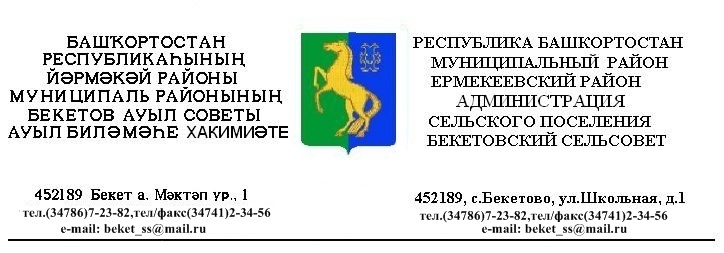        КАРАР                                                              ПОСТАНОВЛЕНИЕ    «15»  ноябрь  2012 й.                  № 32               « 15» ноября   2012 г.    Об утверждении Административного регламента по предоставлениюмуниципальной услуги "Предоставление информации об объектах недвижимого  имущества, находящихся в  муниципальной собственности и предназначенных для сдачи в аренду»	Во исполнение требований Федерального закона от 27.07.2010 года № 210-ФЗ «Об организации предоставления государственных и муниципальных услуг», постановляю:1.Утвердить  административный регламент по предоставлению муниципальной услуги  "Предоставление информации об объектах недвижимого  имущества, находящихся в  муниципальной собственности и предназначенных для сдачи в аренду ".2.Обнародовать данное постановление на информационном стенде администрации сельского поселения Бекетовский сельсовет по адресу: Республика Башкортостан, Ермекеевский район, с.Бекетово , ул. Школьная , д. 1 и разместить на официальном сайте сельского поселения.3.Контроль за  исполнением настоящего постановления оставляю за собой.  Глава сельского поселения                                      З.З.Исламова Приложение № 1                                                         к постановлению главы сельского поселения	Бекетовский  сельсовет муниципального района Ермекеевский район Республики Башкортостан  	от 15.11.2012 г.  № 32Административный регламент по предоставлению муниципальной услуги "Предоставление информации об объектах недвижимого  имущества, находящихся в  муниципальной собственности и предназначенных для сдачи в аренду "I. Общие положенияАдминистративный регламент предоставления муниципальной услуги «Предоставление информации об объектах недвижимого имущества, находящихся в муниципальной собственности и предназначенных для сдачи в аренду (далее административный регламент) разработан  в  целях  повышения  качества  исполнения и доступности результатов   предоставления  муниципальной   услуги    по  представлению   сведений об объектах муниципальной собственности, предназначенных для сдачи в аренду  (далее – муниципальная услуга),  создания  комфортных  условий  для  получателей  муниципальной  услуги (далее – заявители),  и  определяет  порядок,  сроки  и  последовательность  действий (административных процедур)   Администрации поселения при  предоставлении  муниципальной услуги. II. Стандарт предоставления муниципальной услуги2.1. Наименование муниципальной услуги2.1.1. Предоставление информации об объектах недвижимого имущества, находящихся в муниципальной собственности и предназначенных для сдачи в аренду.2.2.  Наименование органа местного самоуправления,  предоставляющего  муниципальную услугу 2.2.1. Предоставление муниципальной услуги осуществляет   Администрация поселения ( далее по тексту – администрация ).2.3.  Нормативные  правовые  акты,  регулирующие  исполнение  муниципальной услугиПредоставление муниципальной услуги осуществляется в соответствии со следующими нормативными правовыми актами:- Конституцией Российской Федерации. Принятой всенародным голосованием  12 декабря 1993 года; - Гражданским кодексом Российской Федерации от 30 ноября 1994 года           № 51-ФЗ; - Федеральным законом от 26 июля 2006 года № 135-ФЗ «О защите конкуренции»;- Федеральным законом от 25 июня 2002 года № 73-ФЗ «Об объектах культурного наследия (памятниках истории и культуры) народов Российской Федерации»;- Федеральным законом от 21 июля 1997 года № 122-ФЗ «О государственной регистрации прав на недвижимое имущество и сделок с ним»;- Федеральным законом от 26 октября 2002 года № 127-ФЗ «О несостоятельности (банкротстве)»;  - Федеральным законом от 24 июля 2007 года № 209-ФЗ «О развитии малого и среднего предпринимательства в Российской Федерации»;  - Федеральным законом от 06.10.2003 г. № 131-ФЗ «Об общих принципах организации местного самоуправления в Российской Федерации»;- Приказом Федеральной антимонопольной службы России от 10.02.20010 №67  «О порядке проведения конкурсов или аукционов на право заключения договоров аренды, договоров безвозмездного пользования, договоров доверительного управления, иных договоров, предусматривающих переход прав   в отношении которого заключение указанных договоров может осуществляться путём проведения торгов в форме  конкурса»,  - решением Совета сельского поселения Бекетовский сельсовет от 06.06.2011 № 4.8 "О Порядке оформления прав пользования муниципальным имуществом сельского поселения Бекетовский сельсовет муниципального района Ермекеевский район Республики Башкортостан и ведения Реестра муниципального имущества сельского поселения Бекетовский сельсовет муниципального района Ермекеевский район Республики Башкортостан и Методике определения годовой арендной платы за пользование муниципальным имуществом сельского поселения Бекетовский сельсовет муниципального района Ермекеевский район Республики Башкортостан".2.4. Результат предоставления муниципальной услуги2.4.1. Конечными результатами предоставления муниципальной услуги являются:а) предоставление информации об объектах недвижимого имущества,  для сдачи в   аренду  в следующем объеме:- наименование;- адрес;- функциональное назначение;- площадь, предназначенная для сдачи в аренду;- наличие обремененийв) отказ в представлении информации об объектах недвижимого имущества,  для сдачи в   аренду.  2.4.2. Процедура предоставления муниципальной услуги завершается путем получения заявителем:- информации об объектах недвижимого имущества  предназначенного для сдачи в аренду или уведомления об отказе в предоставлении информации.2.4.3. Администрация поселения представляет физическим и юридическим лицам информацию о наличии или отсутствии сведений об объектах недвижимого имущества,  предназначенного  для сдачи в аренду бесплатно.2.5. Описание заявителей2.5.1. Информация об объектах недвижимого имущества, предназначенного для сдачи в аренду, представляется по запросу любого физического или юридического лица.2.6. Порядок информирования о правилах предоставления муниципальной услуги2.6.1. Место нахождения: Республика Башкортостан, Ермекеевский район, с.Бекетово, ул.Школьная , 1.2.6.2. График (режим) приема заинтересованных лиц по вопросам предоставления муниципальной услуги должностными лицами  администрации поселения:Понедельник - пятница:      с 9.00 до 17-00;перерыв на обед:  с 13.00 до 14.00,выходные дни: суббота, воскресенье, нерабочие праздничные дни.2.6.3. Справочные телефоны: 8 (34741) 2-34-562.6.4. Адрес электронной почты:  beket_ss@mail.ru2.6.5. Информация о порядке предоставления муниципальной услуги представляется:- непосредственно специалистами  администрации поселения при личном обращении;- с использованием средств почтовой, телефонной связи и электронной почты;- посредством размещения в информационно-телекоммуникационных сетях общего пользования (в том числе в сети Интернет), публикации в средствах массовой информации.2.6.6. Основными требованиями к информированию заявителей являются:- достоверность предоставляемой информации;- четкость изложения информации;- полнота информирования;- наглядность форм предоставляемой информации;- удобство и доступность получения информации;- оперативность предоставления информации.2.6.7. Порядок проведения специалистом  администрации поселения консультаций по вопросам предоставления муниципальной услуги  представлен в пункте 2.12. настоящего Административного регламента.2.6.8. Заявители, направившие в администрацию поселения документы для предоставления муниципальной услуги, информируются специалистом администрации поселения по вопросам, указанным в пункте 2.13. настоящего Административного регламента.2.6.9. В любое время с момента приема документов, указанных в пункте 2.7.1 настоящего Административного регламента,  заявитель имеет право на получение сведений о прохождении процедуры предоставления муниципальной услуги при помощи телефона, средств Интернета, электронной почты, или посредством личного посещения администрации поселения.2.6.10. Для получения сведений о прохождении процедур по предоставлению муниципальной услуги заявителем указываются (называются) дата и входящий номер, указанные в полученном заявителем втором экземпляре заявления. Заявителю предоставляются сведения о том, на каком этапе (в процессе выполнения какой административной процедуры) находится представленный им пакет документов.2.7. Перечень документов, необходимых для предоставления муниципальной услуги2.7.1. Основанием для рассмотрения  вопроса о предоставлении муниципальной услуги лицам, указанным в пункте 2.5.1. настоящего Административного регламента, является письменное обращение (заявление) заявителя.2.7.2. Для получения информации заявителем представляются лично или направляются почтовым отправлением, электронной почтой:заявление по форме, указанной в приложении к настоящему Административному регламенту. Направление заявления по электронной почте допускается при наличии возможности проставления электронной цифровой подписи заявителя;для физических лиц – копия паспорта заявителя (страницы с указанием личных данных: ФИО, место регистрации), которая остается в комитете на весь период предоставления муниципальной услуги, а после подшивается в материалы дела для служебного пользования;для индивидуальных предпринимателей и юридических лиц – копия документа о государственной регистрации.2.7.3. В заявлении указываются:1) сведения о заявителе, в том числе:фамилия, имя, отчество (при наличии) физического лица, почтовый адрес, по которому должен быть направлен ответ, или наименование юридического лица, дата его государственной регистрации, основной государственный регистрационный номер, адрес места нахождения;сведения о документах, уполномочивающих представителя физического лица или юридического лица подавать от их имени заявление;2) наименование объекта недвижимого имущества, предназначенного для сдачи в аренду, в отношении которого запрашивается информация;3) подпись заявителя - физического лица либо руководителя юридического лица, или иного уполномоченного лица.В заявлении может содержаться просьба о выдаче информации заявителю лично при его обращении или направлении ее по почте. При отсутствии в заявлении указания на способ получения заявителем информации ответ ему направляется по почте.2.8. Сроки предоставления муниципальной услуги2.8.1. Сроки  оказания  муниципальной  услуги составляют:- предоставление  информации  об объектах недвижимого имущества, находящихся в муниципальной собственности и предназначенных для сдачи в аренду  осуществляется  по надлежащим  образом  оформленным  запросам в виде  справки, содержащей сведения  из реестра муниципального  имущества  об объектах, находящихся в  муниципальной  собственности  администрации поселения:           в течение 10 рабочих дней со дня обращения заявителя или с момента регистрации заявления, поступившего по почте, если иной срок выдачи соответствующей информации не установлен законодательством Российской Федерации;в иных случаях – в течение 20 рабочих дней со дня обращения заявителя или с момента регистрации заявления, поступившего по почте, если иной срок выдачи соответствующей информации не установлен законодательством Российской Федерации.2.8..2. Срок исправления технических ошибок, допущенных при оформлении документов, не должен превышать трех рабочих дней с момента обнаружения ошибки или получения от любого заинтересованного лица в письменной форме заявления об ошибке в записях.2.9. Перечень оснований для приостановления либо отказа в предоставлении муниципальной услугиОснованиями для приостановления либо отказа в предоставлении муниципальной услуги являются:- наличие в представленных документах исправлений, не позволяющих однозначно истолковать их содержание;- непредставление документов, указанных в пункте 2.7.1 настоящего Административного регламента;- отсутствие возможности предоставления информации об объекте недвижимости, предназначенном для сдачи в аренду,  за предоставлением которой обратился заявитель в соответствии с законодательством Российской Федерации, или если данная информация выдается органом государственной власти.- отсутствие запрашиваемых сведений об объекте недвижимости, предназначенном для сдачи в аренду, также оформляется в виде сообщения 
об отказе в представлении информации с указанием, что в реестре муниципальной собственности запрошенной информации не имеется.2.10. Требования к местам предоставления муниципальной услуги2.10.1. Требования к размещению и оформлению помещений.- Помещения администрации поселения должны соответствовать санитарно – эпидемиологическим правилам и нормативам «Гигиенические требования к персональным электронно – вычислительным машинам и организации работы. СанПиН 2.2.2/2.4.1340-03» и «Гигиенические требования к естественному, искусственному и совмещенному освещению жилых и общественных зданий. СанПиН 2.2.1/2.1.1.1278-03»;- Каждое рабочее место специалистов должно быть оборудовано персональным компьютером с возможностью доступа к необходимым информационным базам данных, печатающим и сканирующим устройствам.2.10.2. Требования к размещению и оформлению визуальной, текстовой и мультимедийной информации:-размещение  информационных стендов  с образцами  необходимых  документов.2.10.3. Требования к оборудованию мест ожидания:-места  ожидания  должны  быть оборудованы  стульями  и столами. Количество  мест ожидания  определяется  исходя  из фактической нагрузки  и возможностей  для их размещения  в здании, но не может  составлять  менее 2 мест  на  каждого специалиста, осуществляющего прием  документов  от  заявителей.2.10.4. Требования к оформлению входа в здание:- здание (строение), в котором расположена администрация поселения, должно быть оборудовано входом для свободного доступа заявителей в помещение;- вход  в здание  должен  быть  оборудован  информационной табличкой  ( вывеской), содержащей  следующую информацию:- наименование;- место нахождения;- режим работы.2.10.5. Требования к местам приема заявителей:- кабинеты приема заявителей должны быть оборудованы информационными табличками с указанием:- номера кабинета;- фамилии, имени, отчества и должности специалиста, осуществляющего предоставление муниципальной  услуги.2.10.6. На территории, прилегающей  к зданию (строению), в котором  осуществляется прием  граждан, оборудуются  места  для парковки  автотранспортных средств. Доступ  граждан к парковочным  местам  является  бесплатным.  2.11. Другие положения, характеризующие требования к предоставлению муниципальной услуги2.11.1. Информирование заинтересованных лиц осуществляется бесплатно.2.11.2. Документы, указанные в подразделе пункта 2.7.2. настоящего Административного регламента, могут быть направлены   почтовым отправлением с объявленной ценностью при его пересылке. 2.11.3. Заявителям предоставляется возможность для предварительной записи на прием к должностному лицу комитета. Предварительная запись может осуществляться заявителем при личном обращении или с использованием средств почтовой, телефонной связи и электронной почты.При предварительной записи заявитель сообщает свои персональные данные, и желаемое время посещения. Заявителю сообщается дата и время приёма.2.11.4. Муниципальная услуга предоставляется бесплатно.2.12. Порядок получения  консультаций о предоставлении муниципальной услуги2.12.1. Консультации по вопросам предоставления муниципальной услуги осуществляются специалистами  администрации поселения при личном контакте с заявителями, а также с использованием средств Интернет, почтовой, телефонной связи и посредством электронной почты.При ответах на телефонные звонки и обращения граждан по вопросу получения муниципальной услуги специалисты  администрации поселения  обязаны:- начинать ответ на телефонный звонок с информации о наименовании органа, в который позвонил гражданин, фамилии, имени, отчестве и должности специалиста, принявшего телефонный звонок;- подробно в корректной форме информировать заинтересованное лицо о порядке получения муниципальной услуги;- при невозможности самостоятельно ответить на поставленные вопросы, переадресовать звонок заявителя на другое должностное лицо; - избегать конфликтных ситуаций, способных нанести ущерб их репутации или авторитету органа местного самоуправления;- соблюдать права и законные интересы заявителей;2.12.2.Консультации предоставляются по следующим вопросам:- перечня документов, необходимых для предоставления муниципальной услуги, комплектности (достаточности) представленных документов;- источника получения документов, необходимых для предоставления муниципальной услуги (орган, организация и их местонахождение);- времени приема и выдачи документов;- сроков предоставления муниципальной услуги;- порядка обжалования действий (бездействия) и решений, осуществляемых и принимаемых в ходе предоставления муниципальной услуги.2.12.3. Консультации и приём специалистами администрации поселения граждан и организаций осуществляются в соответствии с режимом работы администрации поселения, указанным в пункте 2.6.2 настоящего Административного регламента.III. Административные процедуры3.1. Предоставление муниципальной услуги включает в себя следующие административные процедуры:предоставление муниципальной услуги при личном обращении заявителя на получение муниципальной услуги;предоставление муниципальной услуги при письменном обращении заявителя на получение муниципальной услуги; предоставление муниципальной услуги при публичном информировании. 3.2. Предоставление муниципальной услуги при личном обращении получателя муниципальной услуги:3.2.1. При личном обращении муниципальная услуга предоставляется заявителю в день обращения без предварительной записи. Время ожидания заявителем в очереди для получения муниципальной услуги не должно превышать 30 минут;3.2.2. Основанием для начала предоставления муниципальной услуги является личное обращение заявителя на получение муниципальной услуги 
с заявлением к уполномоченному специалисту администрации поселения  непосредственно обеспечивающему предоставление муниципальной услуги;3.2.3. Уполномоченный специалист информирует заявителя об объектах недвижимого имущества, находящихся в собственности   поселения и предназначенных для сдачи в аренду, в объеме, установленном пунктом 2.6. настоящего Административного регламента, а также по желанию заявителя об основных тенденциях, касающихся вопросов аренды, в доступной для восприятия форме.Максимально допустимое время ответа уполномоченного специалиста на вопросы заявителя не должно превышать 15 минут;3.2.4. В случае если заданные заявителем вопросы не входят в компетенцию уполномоченного специалиста, то данный уполномоченный специалист информирует заявителя о его праве получения информации из иных источников или от органов, уполномоченных на ее предоставление.3.2.5.Уполномоченный специалист при предоставлении заявителю информации обязан соблюдать условия конфиденциальности информации, доступ к которой ограничен в соответствии с законодательством Российской Федерации или составляет коммерческую, служебную или иную тайну, охраняемую в соответствии с законодательством
Российской Федерации;3.2.6. В случае если заявитель желает получить дополнительную информацию, не относящуюся непосредственно к объектам недвижимого имущества, находящимся в собственности  поселения и предназначенным для сдачи в аренду, но относящуюся к вопросам муниципальной политики 
в области имущественных отношений, уполномоченный специалист предоставляет сведения о возможном источнике получения информации.3.3. Предоставление муниципальной услуги при письменном обращении заявителя:3.3.1. Основанием для начала процедуры приема и регистрации документов заявителя является получение   заявления о предоставлении муниципальной услуги в виде почтового отправления или сообщения 
по электронной почте;3.3.2. Уполномоченный специалист, ответственный за прием 
и регистрацию документов:устанавливает предмет обращения;проверяет соответствие представленных документов требованиям, установленным пунктом 2.7. настоящего Административного регламента;3.3.3. При установлении фактов отсутствия документов, необходимых для предоставления муниципальной услуги, уполномоченный специалист, ответственный за прием и регистрацию документов, уведомляет заявителя о наличии
препятствий для предоставления муниципальной услуги и предлагает предоставить недостающие документы;3.3.4. При желании заявителя устранить недостатки и препятствия, прервав процедуру подачи заявления для предоставления муниципальной услуги, уполномоченный специалист, ответственный за прием и регистрацию документов, возвращает заявителю заявление;3.3.5. Если при установлении фактов отсутствия документов, необходимых для предоставления муниципальной услуги, заявитель настаивает на приеме заявления, уполномоченный специалист, ответственный за прием и регистрацию документов, принимает от него заявление, указывает в заявлении на выявленные недостатки, после чего уполномоченный специалист сдает заявление уполномоченному специалисту, ответственному за делопроизводство;3.3.6. В случае направления заявления с прилагаемыми к нему документами в виде электронного документа, подписанного электронно-цифровой подписью, уполномоченный специалист распечатывает заявление с прилагаемыми к нему документами и передает их уполномоченному специалисту, ответственному за делопроизводство;3.3.7. При получении заявления уполномоченный специалист, ответственный за делопроизводство, регистрирует заявление в соответствии с установленными правилами делопроизводства и передает его Главе  администрации  поселения;3.3.8. Глава администрации поселения в течение рабочего дня с момента поступления заявления рассматривает его, дает поручение и направляет заявление уполномоченному специалисту, непосредственно обеспечивающему предоставление муниципальной услуги;3.3.9. В случае если направленное по почте заявление 
с приложенным пакетом документов не соответствует требованиям настоящего Административного регламента, то уполномоченный специалист, ответственный за прием и регистрацию документов, готовит за подписью Главы администрации поселения письменный отказ заявителю с разъяснением содержания выявленных недостатков и предложением принять меры по их устранению и передает отказ уполномоченному специалисту, ответственному за делопроизводство, для возврата;3.3.10. Уполномоченный специалист, ответственный за делопроизводство, фиксирует данный факт в базе данных администрации поселения;3.3.11. Предельный срок исполнения административной процедуры составляет пять дней;3.3.12. Основанием для начала процедуры рассмотрения заявления является получение уполномоченным специалистом заявления с поручением Главы администрации поселения;3.3.13. Уполномоченный специалист при рассмотрении заявления вправе обращаться к заявителю, в соответствующие муниципальные и государственные органы и организации для получения дополнительной информации, в том числе по телефону или электронной почте. При этом заявитель вправе устно или в письменной форме предоставить
соответствующую информацию;3.3.14. В завершение процедуры уполномоченный специалист готовит проект письма заявителю с информацией об объекте недвижимого имущества, предназначенном для сдачи в аренду, или об отказе в ее предоставлении.3.3.15. Срок подготовки ответа на письменное обращение, включая обращение, полученное с использованием средств электронной почты, не должен превышать 20 дней с момента регистрации обращения;3.3.16. Проект письма подписывается Главой поселения, в случае несогласия    возвращается   на       доработку          уполномоченному  специалисту с указанием конкретных
причин;3.3.17. Устранение причин возврата проекта письма, его повторное направление на подпись производятся в сроки, исключающие возможность нарушения срока предоставления муниципальной услуги.3.4. Предоставление муниципальной услуги при публичном информировании:3.4.1.Публичное информирование осуществляется с целью предоставления информации неограниченному кругу лиц об объектах недвижимого имущества, находящихся в собственности   поселения  и предназначенных для сдачи в аренду;3.4.2. Уполномоченный специалист формирует информацию об объектах недвижимого имущества, находящихся в собственности  поселения
и предназначенных для сдачи в аренду, для опубликования в средствах 
массовой информации, на официальном сайте администрации сельского поселения, информационных стендах администрации поселения;3.4.3. Уполномоченный специалист   осуществляет размещение подготовленной и надлежащим образом оформленной информации в средствах массовой информации, на официальном сайте администрации поселения.IV. Порядок и формы   контроля   за  предоставлением муниципальной услуги4.1. Текущий  контроль за соблюдением последовательности действий по предоставлению муниципальной услуги, определенных настоящим Административным регламентом, и принятием решений специалистами осуществляет  Глава  поселения.4.2. Специалисты, ответственные за предоставление муниципальной услуги несут персональную ответственность за сроки и порядок исполнения каждой административной процедуры, указанной в настоящем Административном регламенте.Персональная ответственность специалистов закрепляется в их должностных инструкциях  в соответствии с требованиями законодательства.4.2.1. Специалист, ответственный за прием и ввод документов  в  базу данных,  несет персональную ответственность за:-полноту, качество и достоверность  принятых документов  и  введенной  информации  о заявителе в  базу данных.4.3. Контроль за  предоставление  муниципальной  услуги  осуществляет  Глава поселения  в форме регулярных проверок соблюдения и исполнения специалистами положений Административного регламента, иных нормативных правовых актов Российской Федерации и поселения. По результатам проверок  Глава поселения дает указания по устранению выявленных нарушений, контролирует их исполнение.Периодичность осуществления текущего контроля составляет ежемесячно.4.4. Контроль за  полнотой и качеством предоставления муниципальной услуги осуществляется на основании правовых актов  поселения и обращений заинтересованных лиц в целях выявления и устранения нарушений прав заявителей, рассмотрения, принятия решений и подготовки ответов на обращения заявителей, содержащих жалобы на действия (бездействия) специалистов, а также проверки исполнения положений настоящего Административного регламента.4.5. Периодичность проведения проверок может носить плановый характер (осуществляться на основании утвержденного  плана проведения проверок) и внеплановый характер (по конкретным обращениям заинтересованных лиц).4.6. При проверке могут рассматриваться все вопросы, связанные с предоставлением муниципальной услуги (комплексные проверки) или отдельные вопросы (тематические проверки).4.7. Для проведения проверки полноты и качества предоставления муниципальной услуги  правовым актом администрации поселения формируется комиссия, председателем которой является Глава поселения. В состав комиссии включаются  специалисты администрации поселения и иные лица (независимые эксперты).Комиссия имеет право:разрабатывать предложения по вопросам предоставления муниципальной услуги;привлекать к своей работе экспертов, специализированные консультационные, оценочные и иные организации.Комиссия прекращает свою деятельность после окончания проведения проверки. Результаты деятельности комиссии оформляются в виде справки, в которой отмечаются выявленные недостатки и предложения по их устранению.Справка подписывается Главой поселения. 4.8. По результатам проведенных проверок в случае выявления нарушений прав заявителей осуществляется привлечение виновных лиц к дисциплинарной ответственности в соответствии со  статьей  27  Федерального закона  от  2 марта 2007  года № 25-ФЗ « О муниципальной  службе в Российской Федерации».V. Порядок обжалования действий (бездействий) и  решений, осуществляемых (принятых) в ходе предоставления муниципальной услуги5.1. Действия (бездействие) и решения лиц администрации поселения, осуществляемые (принятые) в ходе предоставления муниципальной услуги, могут быть обжалованы заинтересованными лицами в досудебном и судебном порядке в соответствии с законодательством Российской Федерации.5.2. Контроль деятельности специалистов администрации поселения  осуществляет Глава поселения. Заявители могут обжаловать действия или бездействия специалистов     в Администрацию  поселения или в судебном порядке.5.3. Заявители имеют право обратиться с жалобой лично или направить письменное обращение, жалобу (претензию), в том числе в форме электронного документа.          При обращении заявителей, их   рассмотрение   осуществляется в порядке, установленном нормативными правовыми актами Российской Федерации.5.4. Если в результате рассмотрения обращение признано обоснованным, то принимается решение об устранении нарушений и применении мер ответственности к служащему, допустившему нарушение в ходе предоставления муниципальной услуги.5.5. Ответственные лица  администрации поселения проводят личный прием заявителей по жалобам в соответствии с режимом работы, указанным в пункте 2.6.2 настоящего Административного регламента. Личный прием проводится по предварительной записи с использованием средств телефонной связи по номерам телефонов, указных в пункте 2.6.3. настоящего Административного регламента.Специалист, осуществляющий запись заявителей на личный прием с жалобой, информирует заявителя о дате, времени, месте приема, должности, фамилии, имени и отчестве лица,  осуществляющего прием.5.6. При обращении заявителей в письменной форме срок рассмотрения жалобы не должен превышать 15 (пятнадцать ) дней с момента регистрации такого обращения. В исключительных случаях (в том числе при принятии решения о проведении проверки), а также в случае направления запроса другим органам исполнительной власти области, органам местного самоуправления и иным должностным лицам для получения необходимых для рассмотрения обращения документов и материалов Глава поселения  вправе продлить срок рассмотрения  обращения не более чем на 30 (тридцати) дней, уведомив о продлении срока  его рассмотрения заявителя.5.7. Заявитель в своем  письменном обращении (жалобе) в обязательном порядке указывает либо наименование органа, в которое направляет письменное обращение, либо фамилию, имя, отчество соответствующего ответственного лица, либо должность соответствующего лица, а также свои фамилию, имя, отчество (последнее - при наличии), полное наименование для юридического лица, почтовый адрес, по которому должны быть направлены ответ, уведомление о переадресации обращения, излагает суть предложения, заявления или жалобы, ставит личную подпись и дату.5.8. По результатам рассмотрения жалобы ответственным лицом принимается решение об удовлетворении требований заявителя либо об отказе в удовлетворении жалобы. Письменный  ответ,   содержащий результаты рассмотрения обращения направляется заявителю.  5.9. Если в письменном обращении не указана  фамилия заявителя, направившего обращение, и почтовый адрес, по которому должен быть направлен ответ, ответ на обращение не дается.5.10. При получении письменного обращения, в котором содержатся нецензурные либо оскорбительные выражения, угрозы жизни, здоровью и имуществу должностного лица, а также членов его семьи, вправе оставить обращение без ответа по существу поставленных в нем вопросов и сообщить заявителю, направившему обращение, о недопустимости злоупотребления правом. 5.11. Если текст письменного обращения не поддается прочтению, ответ на обращение не дается, о чем сообщается заявителю, направившему обращение, если его фамилия и почтовый адрес поддаются прочтению.5.12. Если в письменном обращении заявителя содержится вопрос, на который заявителю многократно давались письменные ответы по существу в связи с ранее направляемыми обращениями, и при этом в обращении не приводятся новые доводы или обстоятельства, уполномоченное на то ответственное лицо вправе принять решение о безосновательности очередного обращения и прекращении переписки с заявителем по данному вопросу. О данном решении уведомляется заявитель, направивший обращение.5.13. Если ответ по существу поставленного в обращении вопроса не может быть дан без разглашения сведений, составляющих государственную или иную охраняемую федеральным законом тайну, заявителю, направившему обращение, сообщается о невозможности дать ответ по существу поставленного в нем вопроса в связи с недопустимостью разглашения указанных сведений.5.14. Если причины, по которым ответ по существу поставленных в обращении вопросов не мог быть дан, в последующем были устранены, заявитель вправе вновь направить повторное обращение.5.15. Заявители вправе обжаловать решения, принятые в ходе предоставления муниципальной услуги, действия или бездействие лиц  администрации поселения, в судебном порядке.5.16. Заявители могут сообщить о нарушении своих прав и законных интересов, противоправных решениях, действиях или бездействии должностных лиц, нарушении положений настоящего Административного регламента, некорректном поведении или нарушении служебной этики:-по номерам телефонов, содержащихся в пункте 2.6.3. к Административному регламенту;- на Интернет - сайт и по электронной почте органов, предоставляющих муниципальную услугу (в случае его наличия).5.17. Сообщение заявителя должно содержать следующую информацию:-фамилию, имя, отчество гражданина (наименование юридического лица), которым подается сообщение, его место жительства или пребывания;-наименование органа, должность, фамилию, имя и отчество специалиста (при наличии информации), решение, действие (бездействие) которого нарушает права и законные интересы заявителя;-суть нарушенных прав и законных интересов, противоправного решения, действия (бездействия);сведения о способе информирования заявителя о принятых мерах по результатам рассмотрения его сообщения.Приложение № 1                                                     к Административному регламенту                                                    предоставление информации об объектах                                                    недвижимости, находящихся в муниципальной                                                      собственности и предназначенных для сдачи  в аренду                                                      на территории   сельского поселения Бекетовский сельсовет ЗАЯВЛЕНИЕ (для физических лиц)о предоставлении информации об объекте недвижимого имущества, находящегося в муниципальной собственности  поселения и предназначенного для сдачи в аренду  на территории сельского поселения  Бекетовский сельсоветДата подачи заявления "_____" _____________20___ г._____________________________________________                    (собственноручная подпись физического лица)Я, ________________________________________, даю согласие на обработку моих персональных  данных  в  соответствии с Федеральным законом  от 27 июля . № 152-ФЗ "О персональных данных" ______________________________________ 							(собственноручная подпись заявителя)Приложение №2                                                     к Административному регламенту                                                    предоставление информации об объектах                                                    недвижимости, находящихся в муниципальной                                                      собственности и предназначенных для сдачи  в аренду                                                      на территории   сельского поселения Бекетовский сельсоветII. ЗАЯВЛЕНИЕ (для юридических лиц)о предоставлении информации об объекте недвижимого имущества, находящегося в муниципальной собственности   поселения и предназначенного для сдачи в аренду на территории сельского поселения Бекетовский сельсоветДата подачи заявления "_____" _____________20___ г._______________________________________(собственноручная подпись руководителя либо представителя юридического лица)Приложение № 3                                                     к Административному регламенту                                                    предоставление информации об объектах                                                    недвижимости, находящихся в муниципальной                                                      собственности и предназначенных для сдачи  в аренду                                                      на территории   сельского поселения Бекетовский сельсовет                                                 БЛОК-СХЕМАпроцедуры по предоставлению информации об объектах недвижимости, находящихся в муниципальной собственности  поселения и предназначенных для сдачи в арендуПриложение № 4                                                     к Административному регламенту                                                    предоставление информации об объектах                                                    недвижимости, находящихся в муниципальной                                                      собственности и предназначенных для сдачи  в аренду                                                      на территории   сельского поселения Бекетовский сельсовет Главе администрации сельского  поселения Бекетовский сельсовет                                                       _________________________________                                                      от_______________________________ОБРАЗЕЦЖАЛОБЫ НА ДЕЙСТВИЕ (БЕЗДЕЙСТВИЕ) ДОЛЖНОСТНОГО ЛИЦАИсх. от _____________ N ____                                                   Жалоба*    Полное      наименование      юридического    лица,    Ф.И.О. физического лица_________________________________________________________________________* Местонахождение        юридического   лица, физического лица _____________________________________________________________________________                               (фактический адрес)Телефон: _____________________________________________________________________Адрес электронной почты: ______________________________________________________Код учета: ИНН _______________________________________________________________* Ф.И.О. руководителя юридического лица ________________________________________* на действия (бездействие):_____________________________________________________________________________(наименование органа или должность, ФИО должностного лица органа)* существо жалобы:____________________________________________________________________________________________________________________________________________________________________________________________________________________________________________________________________________________________________________________(краткое  изложение  обжалуемых  действий  (бездействия),  указать основания,  по  которым  лицо,  подающее  жалобу,  не  согласно  с действием (бездействием) со ссылками на пункты регламента)поля, отмеченные звездочкой (*), обязательны для заполнения.Перечень прилагаемой документацииМП(подпись   руководителя    юридического     лица,  физического лица)   Приложение № 5                                                     к Административному регламенту                                                    предоставление информации об объектах                                                    недвижимости, находящихся в муниципальной                                                      собственности и предназначенных для сдачи  в аренду                                                      на территории   сельского поселения Бекетовский сельсоветОБРАЗЕЦРЕШЕНИЯ АДМИНИСТРАЦИИ СЕЛЬСКОГО ПОСЕЛЕНИЯ  БЕКЕТОВСКИЙ СЕЛЬСОВЕТ ПО ЖАЛОБЕ     НА ДЕЙСТВИЕ (БЕЗДЕЙСТВИЕ)  ДОЛЖНОСТНОГО ЛИЦА    Исх. от _______ N _________РЕШЕНИЕпо жалобе на решение, действие (бездействие)органа или его должностного лицаНаименование    органа    или     должность,  фамилия  и  инициалы должностного   лица   органа,   принявшего   решение   по  жалобе: __________________________________________________________________________________________________________________________________Наименование  юридического   лица   или    Ф.И.О.  физического лица, обратившегося с жалобой ____________________________________________________________________________________________________________________________________Номер жалобы, дата и место принятия решения: ______________________________________________________________________________________________________Изложение жалобы по существу: _____________________________________________________________________________________________________________________________________________________________________________________Изложение возражений, объяснений заявителя: ________________________________________________________________________________________________________________________________________________________________________УСТАНОВЛЕНО:Фактические  и  иные  обстоятельства   дела, установленные органом или должностным лицом, рассматривающим жалобу: ___________________________________________________________________________________________________________________________________________________________________________________Доказательства,  на  которых  основаны  выводы  по     результатам рассмотрения жалобы: ______________________________________________________________________________________________________________________________________________________________________________________________________Законы     и    иные    нормативные    правовые   акты,   которыми руководствовался  орган или должностное  лицо  при  принятии  решения, и мотивы, по которым орган или должностное  лицо не применил законы   и иные нормативные правовые акты, на которые ссылался  заявитель -____________________________________________________________________________________________________________________________________На      основании      изложенногоРЕШЕНО:1. __________________________________________________________________(решение, принятое в отношении обжалованного__________________________________________________________________  действия (бездействия), признано правомерным   или неправомерным   полностью__________________________________________________________________или частично или отменено полностью или частично)2._________________________________________________________________(решение принято по существу жалобы, - удовлетворена или не удовлетворена полностью или частично)3. __________________________________________________________________(решение либо меры, которые необходимо принять в целях устранения допущенных нарушений, если они не были приняты до вынесения решения по жалобе)Настоящее решение может быть обжаловано в суде, арбитражном суде.Копия настоящего решения направлена  по адресу______________________________________________________________________________________________________________________________________  _________________   _______________________(должность лица уполномоченного,               (подпись)               (инициалы, фамилия)принявшего решение по жалобе)Сведения о физическом лице, запрашивающем информациюСведения о физическом лице, запрашивающем информациюСведения о физическом лице, запрашивающем информациюСведения о физическом лице, запрашивающем информациюСведения о физическом лице, запрашивающем информациюСведения о физическом лице, запрашивающем информациюСведения о физическом лице, запрашивающем информациюФамилияФамилияФамилияФамилияИмяИмяИмяИмяОтчествоОтчествоОтчествоОтчествоДокумент, удостоверяющий личностьДокумент, удостоверяющий личностьДокумент, удостоверяющий личностьДокумент, удостоверяющий личностьнаименование наименование наименование Документ, удостоверяющий личностьДокумент, удостоверяющий личностьДокумент, удостоверяющий личностьДокумент, удостоверяющий личностьсерия серия номер Документ, удостоверяющий личностьДокумент, удостоверяющий личностьДокумент, удостоверяющий личностьДокумент, удостоверяющий личностьвыдан выдан выдан дата выдачи дата выдачи дата выдачи Сведения о регистрации физического лица по месту жительстваСведения о регистрации физического лица по месту жительстваСведения о регистрации физического лица по месту жительстваСведения о регистрации физического лица по месту жительстваСведения о регистрации физического лица по месту жительстваСведения о регистрации физического лица по месту жительстваСведения о регистрации физического лица по месту жительстваОбластьОбластьОбластьОбластьРайонРайонРайонРайонНаселенный пунктНаселенный пунктНаселенный пунктНаселенный пунктУлицаУлицаУлицаУлицаДомДомкорпускорпусПочтовый адрес для направления информацииПочтовый адрес для направления информацииПочтовый адрес для направления информацииПочтовый адрес для направления информацииПочтовый адрес для направления информацииПочтовый адрес для направления информацииПочтовый адрес для направления информацииПочтовый индексПочтовый индексПочтовый индексПочтовый индексОбластьОбластьОбластьОбластьРайонРайонРайонРайонНаселенный пунктНаселенный пунктНаселенный пунктНаселенный пунктУлицаУлицаУлицаУлицаДомкорпускорпусКонтактный телефонКонтактный телефонКонтактный телефонКонтактный телефонКонтактный телефонКонтактный телефонКонтактный телефонСведения об объекте недвижимого имущества, предназначенного для сдачи в аренду, информация по которому запрашиваетсяСведения об объекте недвижимого имущества, предназначенного для сдачи в аренду, информация по которому запрашиваетсяСведения об объекте недвижимого имущества, предназначенного для сдачи в аренду, информация по которому запрашиваетсяСведения об объекте недвижимого имущества, предназначенного для сдачи в аренду, информация по которому запрашиваетсяСведения об объекте недвижимого имущества, предназначенного для сдачи в аренду, информация по которому запрашиваетсяСведения об объекте недвижимого имущества, предназначенного для сдачи в аренду, информация по которому запрашиваетсяСведения об объекте недвижимого имущества, предназначенного для сдачи в аренду, информация по которому запрашиваетсяВидВидВидВидНаименованиеНаименованиеНаименованиеНаименованиеМестонахождение (адрес)Местонахождение (адрес)Местонахождение (адрес)Местонахождение (адрес)ОбластьОбластьОбластьОбластьРайонРайонРайонРайонНаселенный пунктНаселенный пунктНаселенный пунктНаселенный пунктУлицаУлицаУлицаУлицаДомДомДомДомКорпусКорпусКорпусКорпусЛитераЛитераЛитераЛитераПомещениеПомещениеПомещениеПомещениеИное описание местоположенияИное описание местоположенияИное описание местоположенияИное описание местоположенияЦель получения информацииЦель получения информацииЦель получения информацииЦель получения информацииИнформацию следует                          выдать на руки                 отправить по почте                                                                                                               (ненужное зачеркнуть)Сведения о юридическом лице, запрашивающем информациюСведения о юридическом лице, запрашивающем информациюСведения о юридическом лице, запрашивающем информациюСведения о юридическом лице, запрашивающем информациюСведения о юридическом лице, запрашивающем информациюСведения о юридическом лице, запрашивающем информациюСведения о юридическом лице, запрашивающем информациюСведения о юридическом лице, запрашивающем информациюСведения о юридическом лице, запрашивающем информациюНаименование юридического лицаНаименование юридического лицаНаименование юридического лицаФИО руководителяФИО руководителяФИО руководителяФИО представителяФИО представителяФИО представителяСведения о регистрации юридического лица Сведения о регистрации юридического лица Сведения о регистрации юридического лица Сведения о регистрации юридического лица Сведения о регистрации юридического лица Сведения о регистрации юридического лица Сведения о регистрации юридического лица Сведения о регистрации юридического лица Сведения о регистрации юридического лица ОГРНОГРНОГРНОГРНОГРНОГРНКод ОКВЭДКод ОКВЭДКод ОКВЭДКод ОКВЭДКод ОКВЭДКод ОКВЭДЮридический адресЮридический адресЮридический адресЮридический адресЮридический адресЮридический адресРайонРайонРайонРайонРайонРайонНаселенный пунктНаселенный пунктНаселенный пунктНаселенный пунктНаселенный пунктНаселенный пунктУлицаУлицаУлицаУлицаУлицаУлицаДомкорпускорпускорпускорпускорпусПочтовый адрес для направления информацииПочтовый адрес для направления информацииПочтовый адрес для направления информацииПочтовый адрес для направления информацииПочтовый адрес для направления информацииПочтовый адрес для направления информацииПочтовый адрес для направления информацииПочтовый адрес для направления информацииПочтовый адрес для направления информацииПочтовый индексПочтовый индексПочтовый индексПочтовый индексПочтовый индексПочтовый индексОбластьОбластьОбластьОбластьОбластьОбластьРайонРайонРайонРайонРайонРайонНаселенный пунктНаселенный пунктНаселенный пунктНаселенный пунктНаселенный пунктНаселенный пунктУлицаУлицаУлицаУлицаУлицаУлицаДомкорпускорпускорпускорпускорпусКонтактный телефонE-mailКонтактный телефонE-mailКонтактный телефонE-mailКонтактный телефонE-mailКонтактный телефонE-mailКонтактный телефонE-mailКонтактный телефонE-mailКонтактный телефонE-mailКонтактный телефонE-mailСведения об объекте недвижимого имущества, предназначенного для сдачи в аренду, информация по которому запрашиваетсяСведения об объекте недвижимого имущества, предназначенного для сдачи в аренду, информация по которому запрашиваетсяСведения об объекте недвижимого имущества, предназначенного для сдачи в аренду, информация по которому запрашиваетсяСведения об объекте недвижимого имущества, предназначенного для сдачи в аренду, информация по которому запрашиваетсяСведения об объекте недвижимого имущества, предназначенного для сдачи в аренду, информация по которому запрашиваетсяСведения об объекте недвижимого имущества, предназначенного для сдачи в аренду, информация по которому запрашиваетсяСведения об объекте недвижимого имущества, предназначенного для сдачи в аренду, информация по которому запрашиваетсяСведения об объекте недвижимого имущества, предназначенного для сдачи в аренду, информация по которому запрашиваетсяСведения об объекте недвижимого имущества, предназначенного для сдачи в аренду, информация по которому запрашиваетсяВидВидВидВидВидНаименованиеНаименованиеНаименованиеНаименованиеНаименованиеМестонахождение (адрес)Местонахождение (адрес)Местонахождение (адрес)Местонахождение (адрес)Местонахождение (адрес)ОбластьОбластьОбластьОбластьОбластьРайонРайонРайонРайонРайонНаселенный пунктНаселенный пунктНаселенный пунктНаселенный пунктНаселенный пунктУлицаУлицаУлицаУлицаУлицаДомДомДомДомДомКорпусКорпусКорпусКорпусКорпусЛитераЛитераЛитераЛитераЛитераПомещениеПомещениеПомещениеПомещениеПомещениеИное описание местоположенияИное описание местоположенияИное описание местоположенияИное описание местоположенияИное описание местоположенияЦель получения информацииЦель получения информацииЦель получения информацииЦель получения информацииИнформацию следует      выдать на руки                отправить по почте                                                                                    (ненужное зачеркнуть)Информацию следует      выдать на руки                отправить по почте                                                                                    (ненужное зачеркнуть)Информацию следует      выдать на руки                отправить по почте                                                                                    (ненужное зачеркнуть)Информацию следует      выдать на руки                отправить по почте                                                                                    (ненужное зачеркнуть)Информацию следует      выдать на руки                отправить по почте                                                                                    (ненужное зачеркнуть)Информацию следует      выдать на руки                отправить по почте                                                                                    (ненужное зачеркнуть)Информацию следует      выдать на руки                отправить по почте                                                                                    (ненужное зачеркнуть)Информацию следует      выдать на руки                отправить по почте                                                                                    (ненужное зачеркнуть)